Difference between SAS, Near Line (NL) SAS, and SATA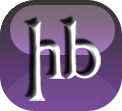 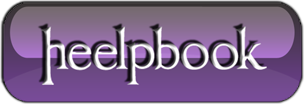 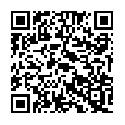 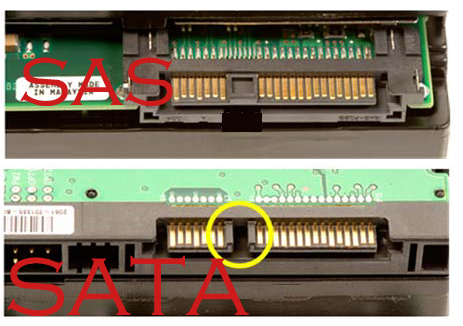 